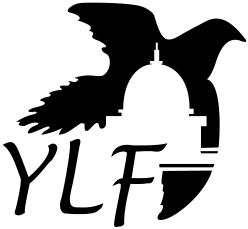 CALIFORNIA YOUTH LEaDERSHIP FORUM 
FOR STUDENTS WITH DISABILITIEsYouth Leadership Forum (YLF) Program WorkgroupMeeting Notice and AgendaFriday, May 13, 20222:15 – 4:15 p.m.Department of Rehabilitation721 Capitol Mall, Room 301Sacramento, CA 95831
Video Conference Link: Zoom https://bit.ly/3xZtfdV Meeting ID: 886 5576 0903Passcode: ^GW7.+bLTeleconference Number: +1 669-900-6833Meeting ID: 886 5576 0903Passcode: 54922234To access the teleconference via the California Relay Service, Dial 711.Welcome and Introductions	2:00 p.m.Matt Baker and Danielle Hess, Co-Chairs
Approval of April 15, 2022, Meeting Minutes (Act and Discuss)Matt Baker and Danielle Hess, Co-Chairs2022 YLF Program Development (Act and Discuss)Matt Baker and Danielle Hess, Co-ChairsSpeakers UpdateYLF Workbook Draft ReviewDiscordDelegate and Staff SurveysZachariah Ford, Analyst, California Committee on Employment of People with DisabilitiesAgenda Items for Future MeetingsMatt Baker and Danielle Hess, Co-Chairs
Public Comment
Matt Baker and Danielle Hess, Co-ChairsAdjourn*	4:00 p.m.Matt Baker and Danielle Hess, Co-Chairs*Please note that the meeting will adjourn upon completion of agenda.Other remote meeting locations include:3300 Renwick Ave #1035, Elk Grove, CA 958581300 Ethan Way, Suite 110, Sacramento, CA 958236404 Shady Springs Way Citrus Heights Ca 95621.MEETING MATERIALS: This meeting notice and agenda and other supplemental materials may also be accessed on the website, located on the Advisory Committee Calendar. All times indicated, and order of business, is approximate and subject to change on the day of the noticed meeting. The meeting will adjourn upon completion of the agenda. Interested members of the public may use the teleconference number provided to listen to the meeting and/or provide public comment. The CCEPD is not responsible for unforeseen technical difficulties that may occur and is not obligated to postpone or delay its meeting in the event of unforeseen technical difficulties with the teleconference line.PUBLIC COMMENT: Public comment on matters not on the agenda is taken at the end of the meeting and members of public can make comments on agenda items prior to any vote of the committee. Depending on the number of individuals wishing to address the committee, public comment may be limited to three minutes per person. Non-English speakers who utilize translators to make public comment will be allotted no more than six minutes unless they utilize simultaneous translation equipment. If you are unable to attend the meeting and wish to submit public comment, please send them to YLF@dor.ca.gov by May 9, 2022.The workgroup is precluded from discussing matters not on the agenda; however, workgroup members may ask questions for clarification purposes. REASONABLE ACCOMMODATIONS: If you require a disability-related accommodation, materials in alternate format or auxiliary aids/services, please contact Margaret Balistreri at (916) 558-5878 or Margaret.Balistreri@dor.ca.gov by May 6, 2022. Providing your accommodation request at least five (5) business days before the meeting will help ensure availability of the requested accommodation. Any requests received after this date will be given prompt consideration, but logistical constraints may not allow for their fulfillment.